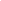 HÉT SZÓ MELYEK ÁLTAL ÉLÜNKHÉT SZÓ MELLYEK ÁLTAL ÉLHETÜNK2023. február 19Szentírás (NKJV): Róma 14:17; Rom. 1:19-23,25; 1Móz 1:27; Prov. 29:23; Jakab 5:16a; 2 Kor. 7:9-11; Márk 11:25-26; 2 Kor. 13:11; Rom. 3:23; Rom. 6:23b; 1János 1:8-9Róma 14:17Mert az Isten országa nem evés és ivás, hanem igazság, békesség és öröm a Szentlélekben.Múlt héten Valentin napon sokan csináltatok valami romantikusat, hogy megünnepeljétek azt a szerelmet, amelyet házastársotokkal vagy „különleges másikkal” osztotok meg. Feltételezem, hogy ezen a napon több férfi kéri meg barátnőjéne kezét, mint az év bármely más napján.Amint azt hallottad, hamarosan jön egy házasságerősítő hétvége, ahol a házastársi kapcsolatainkra és a családi dinamikára fogunk összpontosítani. Nagyszerű előadókat tervezünk erre az eseményre, de előzetesen úgy érzem, az Úr inspirált, hogy megosszam veletek hét szót, amelyek javíthatják, sőt forradalmasíthatják kapcsolatainkat, ha megengedjük nekik. Íme a lista:Elismerés	Kommunikáció		AlázatosságBűnbánat		Megbocsátás	 Béke	ÖrömEzek a szavak arra emlékeztetnek bennünket, hogyan ápoljuk emberi kapcsolatainkat, majd ezek segítségével leírom a Jézus Krisztussal való üdvözítő kapcsolathoz vezető utunkat (ha jelenleg nincs ilyen kapcsolat Vele).Elismerés:Ha az első szavunkra, az „elismerésre” gondolok, a két fő dolog jut eszembe:Isten.Mint tudják, a kanadai társadalom egyre távolabb kerül a vallásos meggyőződéstől és Isten létezésének alapvető elismerésétől.Ez nem új jelenség, és Pál apostol beszél róla a Róma 1-ben. Azt mondja:Róma 1:19-23… ami Istenről ismert, az nyilvánvaló bennük, mert Isten megmutatta nekik. 20 Mert a világ teremtése ótaLáthatatlan tulajdonságai világosan láthatók, érthetőek a teremtett dolgokból, még az örök hatalmából és istenségéből is., így nincs mentségük, 21 mertbár ismerték Istent, nem dicsőítették IstenkéntNem is voltak hálásak, hanem hiábavalóvá váltak gondolataikban, és balga szívük elsötétült. 22Bölcsnek vallva magukat, bolondok lettek, 23 és a romolhatatlan Isten dicsőségét romlandó emberhez hasonló képmássá változtatták.— és madarak, négylábúak és csúszómászó állatok.És ennek a viselkedésnek a veszélyes következménye a 25. versben látszik. Ezek az emberekRom. 1:25 … felcserélte Isten igazságát hazugsággal, és inkább a teremtményt imádta és szolgálta, mint a Teremtőt, aki örökké áldott…”Tehát először is hálát kell adnunk Istennek, hogy megismerhetővé tette magát előttünk, majd el kell ismernünk Őt annak, aki Ő: Teremtőnknek, Urunknak és Megváltónknak.Ezután a második fő ponthoz érkezünk az „elismerés” címszó alatt:Mindannyian Isten képére és hasonlatosságára teremtettünk. Az 1Móz 1:27 ezt mondja nekünk1Móz 1:27… Isten saját képére teremtette az embert; Isten képmására teremtette őt; férfinak és nőnek teremtette őket.Ha megnézed házastársát, gyermeked, szülőd, szomszédod, iskolatársad vagy egy hajléktalant az utcán, van egy közös tényező, amely mindannyiunkra vonatkozik. Mindannyian úgy lettünk teremtve, hogy úgy nézzünk ki, mint Isten (az 1. Ádám az Édenkertben úgy lett teremtve, hogy a 2. Ádámhoz, Jézus Krisztushoz hasonlítson), és hogy olyanok legyünk (jellemben, személyiségben, lélekben). Tehát soha nincs mozgásterünk arra, hogy valakivel elutasítóan bánjunk, mintha valamiképpen alacsonyabb lenne, mint mi, és nem érdemelné meg, hogy a lehető legjobb erőfeszítést tegyük a vele való kapcsolatépítés érdekében.Kommunikáció:Isten kommunikátor! A Genezis 2. fejezetétől kezdődően láthatjuk, hogy Isten milyen kezdeményezően kommunikált velünk. Az Ő gyermekei vagyunk, akiket szeret, és szándékosan kezdeményez velünk kommunikációt, még akkor is, ha nagyot vétkeztünk ellene (és egymás ellen). Áttekinthetjük Ádám és Éva, Káin, Lót, Jákob, Saul, Dávid, Akháb (és még sok más) történetét, hogy meglássuk, Isten folyamatosan kinyúl felénk, életünk minden szakaszában, minden körülmény között.Ennek fényében azt javaslom, hogy most mindannyian végezzünk egy kis önvizsgálatot. „Nyílt, elérhető módon nyúlok a hozzám közel állókhoz mindig, még akkor is, ha nyilvánvaló, hogy rosszat tettek?”Ha olyan vagy, mint én, a válasz egy határozott „NEM!” Én is lehetnék őszinte önmagammal, és te is lehetsz őszinte magaddal. Rosszul bánunk azokkal, akik megbántottak minket, legtöbször hangos hangon és dühös szavakkal.Illusztráció: Egy vén (gyülekezeti elôljáró) arra biztatott, hogy forduljon egy szenthez, aki nagyon tiszteletlen és szóban sértő volt velem.Alázatosság:Hadd szóljak a következő szavunkról: „alázat” (ami nagy előnye a kommunikációs folyamatnak). A bölcs ember azt mondta:Prov. 29:23Az ember büszkesége lealacsonyítja, de az alázatos lélek megtartja a becsületet.A büszkeség gyakran visszatart minket attól, hogy másokkal kommunikáljunk, különösen akkor, ha mi hibáztunk. De az alázat lehetővé teszi számunkra, hogy áttörjük a büszkeség gátját, hogy megkezdjük a kommunikációs folyamatot, akár embertársainkkal, akár Istennel.Folyamatosan lenyűgöz a szemléletváltás, a nyitottság és a meghallgatásra való hajlandóság, valamint az a megbecsülés, amelyet akkor érzünk, amikor egy sértő őszinte alázattal fordul hozzánk. Az alázatosság lefegyverzi az ellenségeskedést. A halk válasz elfordítja a haragot (Péld. 15:1). A saját kudarcaink és helytelen cselekedeteink elismerésére való hajlandóság megnyitja az ajtót mások előtt, hogy együttérzést, megértést és empátiát fejezzenek ki felénk. És ahogy a régi mondás tartja: „A gyónás (megvallás) jót tesz a léleknek!” Jakab apostol azt mondja:Jakab 5:16aValljátok meg vétkeiteket egymásnak, és imádkozzatok egymásért, hogy meggyógyuljatok.Az alázat megvalláshoz vezet. Az egymásért való ima pedig gyógyulást hoz.Illusztráció: Imádkozz a házastársadért a konfliktusok közepette.Bűnbánat:Ha azt mondanám, hogy három varázsszót kell használnunk minden nap, akkor gyorsan azonosítanád őket: „Szeretlek”. De van még három szó, amit szintén kéznél kell tartanunk, mert az biztos, hogy szükségünk lesz rájuk. Mi ez a három szó? "Sajnálom." Ahogy az imént említettem, a legtöbben tudjuk, hogy a fájdalom és a harag milyen gyorsan el tud olvadni, ha valaki bűnbánó szívvel, színlelés nélkül jön hozzánk, elismeri a vétkét, és komolyan azt mondja: „Sajnálom”.A korinthoszi gyülekezet nagyon rossz helyre került. Megengedték a durva bűnösséget a gyülekezetükben, és Pálnak nagyon élesen meg kellett szidalmaznia őket. De jól reagáltak, ahogy remélte. Szóval azt mondta:2 Kor. 7:9-11 Most nem annak örülök, hogy megbántottak, hanem annakbánatod bűnbánatra vezetett. Mertistenfélő módon sajnáltattak, hogy tőlünk semmiben ne szenvedjen veszteséget. 10 Mertaz istenfélő szomorúság bűnbánatot szül, ami az üdvösséghez vezet, nem kell megbánni; de a világ szomorúsága halált szül. 11 Mert pontosan ezt figyeld meg, hogy istenfélő módon szomorkodtál…És miután istenfélő módon szomorkodtak, így nézett ki az őszinte bűnbánatuk:… milyen szorgalmat váltott ki benned [nak nek keresd Istent], micsoda megtisztulása, micsoda felháborodás [az elkövetett bűn ellen], milyen félelem [Isten iránti tisztelet], milyen heves vágy [hogy tiszta legyen a bűntől], micsoda buzgóság [helyesen élni a jövőben], milyen igazolás [tudni, hogy Isten kegyelmesen megbocsátott neked]! Mindenben egyértelműnek bizonyultatok ebben a kérdésben.Azt hiszem, az üzenet hangosan és világosan átjött: meg kell bánnunk!Megbocsátás:Amikor arról beszélünk, hogy Isten hasonlatosságára teremtettünk, az 'Istenszerűség' egyik fő aspektusa jut eszünkbe, különösen miután a bűnbánatról beszélünk. Ezt "megbocsátásnak" hívják.Tisztában vagyok vele, hogy más véleményem van a megbocsátásról, mint sokan mások, de azt hiszem, elég beképzelt dolog tőlem, hogy bocsáss meg, ha rosszat teszek ellened. Mintha azt mondanám, hogy tartozol nekem. Véleményem szerint a megbocsátás olyan ajándék, amelyet szabadon kell megadnia annak, akit megbántottam. Nem kényszeríthetek vagy kényszeríthetek senkit, hogy megbocsásson nekem. A legtöbb, amit mondhatok: „Őszintén, nagyon sajnálom, amit tettem, és remélem, hogy az idő múlásával valahogyan, valahogy úgy találja majd a szívében, hogy megbocsásson nekem. De ma csak az a szándékom, hogy elismerjem, hogy rosszat tettem, és elnézést kérek.”Ha azonban a beszélgetés másik oldalán állsz, kérlek, tartsd Jézus szavait az elméd előtt és középpontjában. Mondja:Márk 11:25-26„… amikor imádkozni állsz, ha valaki ellen van valami, bocsáss meg neki, hogy mennyei Atyátok is megbocsássa vétkeiteket. 26 Deha ti nem bocsátotok meg, mennyei Atyátok sem bocsátja meg vétkeiteket.”Tehát nem leszek elbizakodott (vagy ami még rosszabb, követelőző), ha bocsánatot kérek valakitől. Ugyanakkor gyorsan meg kell bocsátanom mindenkinek, aki megbántott, függetlenül attól, hogy bocsánatot kér és bocsánatot vagy sem! Ezek a játékszabályok.Béke:Őszintén szólva, ha az elismerést, a kommunikációt, az alázatot, a bűnbánatot és a megbocsátást gyakoroljuk, életünket Isten békéje tölti be, amely meghaladja a megértést (Fil. 4:7).A korinthusiakhoz írt második levele végén Pál ezt mondta:2 Kor. 13:11Végül, testvéreim, búcsút! Legyen teljes. Légy jó vigasztalás, légy egykedvű, élj békében; és a szeretet és békesség Istene veled lesz.Ha megnézed, Pál minden levelének bevezetőjében Isten békéjét hirdeti olvasóinak, mindig kegyelem kíséretében, néhányszor irgalmassággal. Ez elég jó mutatója annak, hogy Isten azt akarja, hogy békében éljünk egymással!Öröm:Régen egy kis kórust énekeltünk, ami ezt mondta:ÖRÖM, öröm, öröm a SzentSzellembemÖRÖM, öröm, öröm az ÚrbanA mai fő szövegünk erről árulkodik. Igazságot, békességet és örömet nyerünk a Szentlélekben (Róma 14:17)!Akkoriban nem voltunk annyira finnyásak a nyelvtan és a rímmek tekintetében, így folytattuk az éneklést:Ne hagyd, hogy senki ellopja az örömödetNe hagyd, hogy senki ellopja az örömödetNe hagyd, hogy senki ellopja az örömödetÖröm az Úrban!Az elismerés, a kommunikáció, az alázat, a bűnbánat és a megbocsátás bevezet bennünket a békés és örömteli életbe.****Mielőtt befejezem, hadd szóljak néhány szót azokhoz közületek, akik még nem adták át életetüket Urunknak, Jézus Krisztusnak, hogy Ő legyen a Megváltótok, Mesteretek és Királyotok. A ma megbeszélt szavak mindegyike a Vele való megmentő kapcsolat kezdetére vonatkozik.Első,elismerniIsten, mint Teremtőd, aki élettel megáldott téged.Akkor,kommunikálniVele őszinte szívnek imádságában, és mondd el Neki a valóságot arról, hogyan zajlik most az életed. És kezd el olvasni a Bibliát, amely a fő módja annak, ahogy Ô kommunikál velünk.Tedd félre minden emberi büszkeséget, és közeledj Hozzáalázatosság, tudva, hogy valójában nincs minden válaszod az életedben felmerülő kihívásokra.Legfőképpen nincs megoldásod arra a nagy problémára, amelyről a Róma 3:23 beszél. Pál apostol tájékoztat bennünket errőlRom. 3:23mindannyian vétkeztek, és híján vannak Isten dicsőségének."„Rendben” – mondhatja – „Tudom, hogy megtettem néhány dolgot, amire nem vagyok büszke, de mi a nagy baj?” Nos, a nagy dolog ez:Rom. 6:23a…a bűn zsoldja a halál…A bűn halálhoz és elítéléshez vezet, de a következő szavunkon keresztülbűnbánat, kaphatRom. 6:23b… Isten ajándéka [melyik] az örök élet a mi Urunk Jézus Krisztus által.”János apostol továbbviszi a történetet a következő szavunkig. Mondja:1János 1:8-9 Ha azt mondjuk, hogy nincs bûnünk, magunkat csapjuk be, és nincs bennünk az igazság. 9 [De] Ha megvalljuk bűneinket, hűséges és igazmegbocsátbűneinket, és megtisztít minket minden hamisságtól.Előfordulhat, hogy nem tudja, hogyan reagál házastársa vagy családtagja a bocsánatkérésére, és hogy megbocsátanak-e vagy sem. De az Úr kristálytisztán tudja, mi lesz a válasza, ha megbánod és megvallod Neki a bűneidet.Megbocsátása garantált!Bűnbánatunkat és Isten bocsánatának elfogadását azzal pecsételjük meg, hogy megkeresztelkedünk Urunk Jézus Krisztus nevében, hiszen Ő az, aki megfizette értünk a bűn büntetés árát.És bármikor a bűntől való elfordulás és Isten felé fordulás útján, félretéve a büszkeséget, megvallva és megbánva bűneidet, az Úr kegyelmesen beköltözik az életedbe, és betölt Szentlelkedével. És az Ő Lelke által kezdhetsz új életet, tele igazságossággal,békeésöröm.Imádkozzunk most házasságunkért, otthonunkért, elkötelezettségünkért e hét szó mellett, és azokért, akiket az Úr most magához vonz.